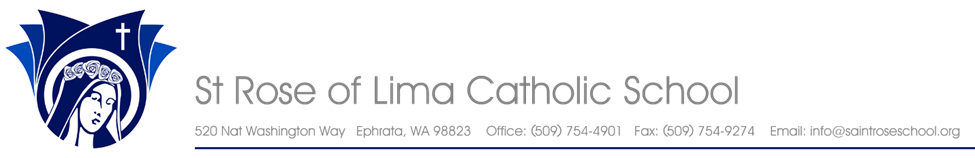 School Advisory Council	1/12/21 6:00	MinutesIn attendance: Pam Leseman, Susy Maceda, Dara Rodriguez, Sally Kaatz, Stef BafusNot in attendance: Monika Hubbard, Kathleen Horning, Fr. Jose HerreraPrayerCurrent Enrollment: 114 students K-6 		17 PK Students STAR Test Scores:23/114 students are not at grade level in math. 10 of those students are new this year.27/114 students are not grade level in reading. 10 of those students are new this year.What are we doing for these students? Staff are studying data and brainstorming intervention strategies to raise students to grade level. We start with a list of student names and scores. Teachers add notes to any student they have worked with our have insight on. Notes include interventions tried, or anecdotal data on what is going on with student. We ask, “Is what we are doing working? Why or why not?” Plans are made for continued interventions.Covid Update3 teachers out, 1 with Covid and 2 close contacts to that teacher. 3 of our teaching assistants are subbing. Mrs. Fitts, Mrs. Moore, and Mrs. Dilling Today was the first day of coverage for these absent teachers. It went smoothly. We moved 3 teaching assistants to sub and then moved other support staff to support subs. This means all our schedules are thrown off; including art, library, who has recess duty. The whole staff sacrifices. We are blessed to have a staff that steps up. We hope teachers will be back 1/19/21.Fundraising DeficitFr. Kerr Needed $37,260.61Auction income needed $22,739Wreath Profit needed $6830Coconut Crawl needed $7,500Misc. Fundraiser needed $2,500Spring Fundraiser needed $7,500Total Deficit: $84,329.61 (Fr. Kerr is held for next year.)If we earn this deficit our projected income of $33,097.75 this year. We were budgeted to earn $18,000 from our Jared Dano Trust for the year and we’ve already earned $18,580.41 as of December, budget year goes through June. We are averaging about $1600 a month. We also have about $89,572.69 in savings set aside, for the first time in many years.Fundraisers: Families opt in according to what works for there familyCoconut Crawl 5/8/21Fr. Kerr Birthday Bash: April? Jenny Ahrend Letters, Fr Kerr can give letters to certain people.Golf Tournament: working on a dateCandy Preorders Candles? Oregon 50% profitAlthough we are short on fundraising, we are very optimistic about what we have planned to make up the deficit. We hope to have dates in the next 2 weeks.ASB Update: SallyOur ASB is busy. They are planning Catholic Schools Week, Krispy Kreme and a new bagel fundraiser. ASB pays for our to bottled water stations for students. They are also planning a recycling program. During Christmas they planned a Christmas sweater day and candy guess jar.QuestionsClosing Prayer